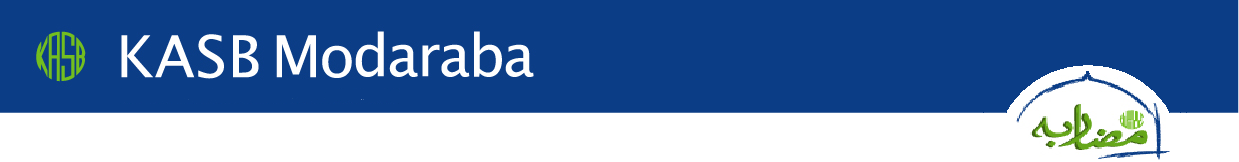 Complaint FormName: ______________________________________________________________Address: ____________________________________________________________Contact Number: _____________________________________________________E-mail:_______________________________________________________________Complaint/Query:__________________________________________________________________________________________________________________________________________________________________________________________________________________________________________________________________________________________________________________________________________________________________________________________________________Note: Please fill the complaint form and e-mail to sales.mod@kasb.net, takaful.mod@kasb.netContact Person: Mr. Shakil Khan, Senior Manager & Head of Marketing, Imran Brohi, Assistant Manager Admin & I.T